Załącznik nr 1 Opis przedmiotu zamówienia Modernizacja wentylacji- modernizacja pokojowych central wentylacyjnych (chłodnice) i montaż klimatyzacji w salach konferencyjnych w Courtyard by Marriott Warsaw Airport.Klimatyzacja w salach Warszawa i KrakówDwie dzielone sale konferencyjne, o wymiarach 32 m2 i 40 m2, wysokość 5 m.Do każdego z pomieszczeń niezależne split.Do każdego pomieszczenia niezależny agregat zewnętrzny.Do każdego pomieszczenia niezależny sterownikKlimatyzacja w salach Gdańsk I, Gdańsk II, Gdańsk III Sala konferencyjna Gdańsk I o powierzchni 65 m2 i wysokości 250 cm. Sala konferencyjna Gdańsk II o powierzchni 21 m2 i wysokości 250 cm. Sala konferencyjna Gdańsk III o powierzchni 21 m2 i wysokości 250 cmDo każdego pomieszczenia niezależny agregat zewnętrzny. Wyposażyć w urządzenie sufitowe typu kaseta.Chłodnice w czterech pokojowych centralach wentylacyjnych.Praca polega na  przerobieniu i wyposażeniu części  instalacji nawiewnej,  w lub  za centralą wentylacyjną w chłodnice. Cztery  takie same zestawy, każdy zasilany i sterowany osobno.Wykonaniu automatyki  pozwalającej na  sterowanie temperaturą każdego nawiewu  z poziomu BMSModernizacja Klimatyzacji - sale konferencyjne w Renaissance Warsaw Airport z siedzibą w Warszawie.Wmontowanie niezależnego chłodzenia/grzania dla poszczególnych sal konferencyjnych.Zamawiający wybierze wariant realizacji tego zadania na etapie oceny ofert.Wariant I ( sale 1-7 )Sala 1: Centrala: 2500m³/h. Chłodnica o mocy 9 kW (chłodnica freonowa) wymiary chłodnicy 600x350mmSala 2: Centrala: 2500m³/h. Chłodnica o mocy 6kW (chłodnica freonowa) wymiary chłodnicy 600x300mmSala 3: Centrala: 1700m³/h. Chłodnica o mocy 6,5 kW (chłodnica freonowa) wymiary chłodnicy 600x300mmSala 4: Centrala: 1800m³/h. Chłodnica  o mocy 6,5 kW (chłodnica freonowa) wymiary chłodnicy 600x300mmSala 5: Centrala: 1800m³/h. Chłodnica  o mocy 6,5kW (chłodnica freonowa) wymiary chłodnicy 600x300mmSala 6: Centrala: 1400m³/h. Chłodnica  o mocy 5,1 kW (chłodnica freonowa) wymiary chłodnicy 500x300mmSala 7: Centrala: 1600m³/h. Chłodnica  o mocy 5,8 kW (chłodnica freonowa) wymiary chłodnicy 500x300mmWykonanie wcięcia do kanału wentylacyjnego do zamontowania chłodnicy w kanale nawiewnym, zaizolowanie kanału po przeróbkach na kanale wentylacyjnym. Wykonanie instalacji freonowej, elektrycznej i odprowadzenia skroplin. Agregat VRF pompa ciepła inwerter 45/50 kW na poziomie +8.Wariant II ( sale 1-5 )Sala 1:  Centrala: 2500m³/h. Chłodnica  o mocy 9 kW (chłodnica freonowa) wymiary chłodnicy 600x350mm Sala 2:  Centrala: 2500m³/h. Chłodnica  o mocy 6kW (chłodnica freonowa) wymiary chłodnicy 600x300mm Sala 3:  Centrala: 1700m³/h. Chłodnica  o mocy 6,5 kW (chłodnica freonowa) wymiary chłodnicy 600x300mm Sala 4:  Centrala: 1800m³/h. Chłodnica  o mocy 6,5 kW (chłodnica freonowa) wymiary chłodnicy 600x300mm Sala 5:  Centrala: 1800m³/h. Chłodnica  o mocy 6,5kW (chłodnica freonowa) wymiary chłodnicy 600x300mm Wykonanie wcięcia do kanału wentylacyjnego do zamontowania chłodnicy w kanale nawiewnym, zaizolowanie kanału po przeróbkach na kanale wentylacyjnym. Wykonanie instalacji freonowej, elektrycznej i odprowadzenia skroplin. Agregat VRF pompa ciepła inwerter 33,5 kW na poziomie +8.(Sala 6-7)Sala 6:  Centrala: 1400m³/h. Chłodnica  o mocy 5,1 kW (chłodnica freonowa) wymiary chłodnicy 500x300mm Sala 7:  Centrala: 1600m³/h. Chłodnica  o mocy 5,8 kW (chłodnica freonowa) wymiary chłodnicy 500x300mm Wykonanie wcięcia do kanału wentylacyjnego do zamontowania chłodnicy w kanale nawiewnym, zaizolowanie kanału po przeróbkach na kanale wentylacyjnym.Wykonanie instalacji freonowej, elektrycznej i odprowadzenia skroplin. Agregat skraplający pompa ciepła inwerter 5,6 kW na poziomie +2 np. przy wyrzutni. 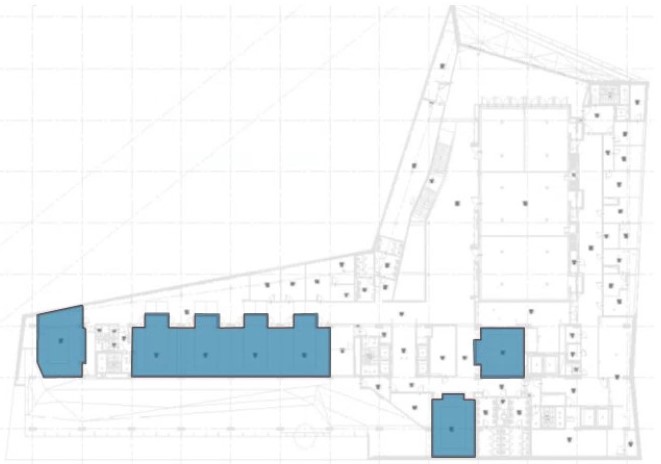 Modernizacja Klimatyzacji - sala balowa modernizacja klimatyzacji w Renaissance Warsaw Airport z siedzibą w Warszawie.Wmontowanie niezależnego chłodzenia/grzania dla poszczególnych sal. Sala balowa składająca się z czterech sal dzielonych.Sala duża A:Centrala 1: 4600m³/h. Parametry założeniowe : Temp. zew. 21° C i temp. nawiewu 18⁰CChłodnica  o mocy 16,8 kW (chłodnica freonowa) wymiary chłodnicy 800x500mm Wykonanie wcięcia do kanału wentylacyjnego do zamontowania chłodnicy w kanale nawiewnym, zaizolowanie kanału po przeróbkach na kanale wentylacyjnym. Agregat skraplający pompa ciepła inwerter 20 kW. Wykonanie instalacji freonowej, elektrycznej i odprowadzenia skroplinSala duża B:Centrala 1: 4600m³/h. Parametry założeniowe : Temp. zew. 21° C i temp. nawiewu 18⁰CChłodnica  o mocy 16,8 kW (chłodnica freonowa) wymiary chłodnicy 800x500mm Wykonanie wcięcia do kanału wentylacyjnego do zamontowania chłodnicy w kanale nawiewnym, zaizolowanie kanału po przeróbkach na kanale wentylacyjnym. Agregat skraplający pompa ciepła inwerter 20 kW. Wykonanie instalacji freonowej, elektrycznej i odprowadzenia skroplinSala mała C :Centrala 1: 2300m³/h. Parametry założeniowe : Temp. zew. 21° C i temp. nawiewu 18⁰CChłodnica  o mocy 8 kW (chłodnica freonowa) wymiary chłodnicy 600x350mm Wykonanie wcięcia do kanału wentylacyjnego do zamontowania chłodnicy w kanale nawiewnym, zaizolowanie kanału po przeróbkach na kanale wentylacyjnym.Agregat skraplający pompa ciepła inwerter 8 kW  na poziomie +2 np. przy wyrzutni. Wykonanie instalacji freonowej, elektrycznej i odprowadzenia skroplinSala mała D :Centrala 1: 2300m³/h. Parametry założeniowe : Temp. zew. 21° C i temp. nawiewu 18⁰CChłodnica  o mocy 8 kW (chłodnica freonowa) wymiary chłodnicy 600x350mm Wykonanie wcięcia do kanału wentylacyjnego do zamontowania chłodnicy w kanale nawiewnym, zaizolowanie kanału po przeróbkach na kanale wentylacyjnym. Agregat skraplający pompa ciepła inwerter 8 kW na poziomie +2 np. przy wyrzutni. Wykonanie instalacji freonowej, elektrycznej i odprowadzenia skroplin.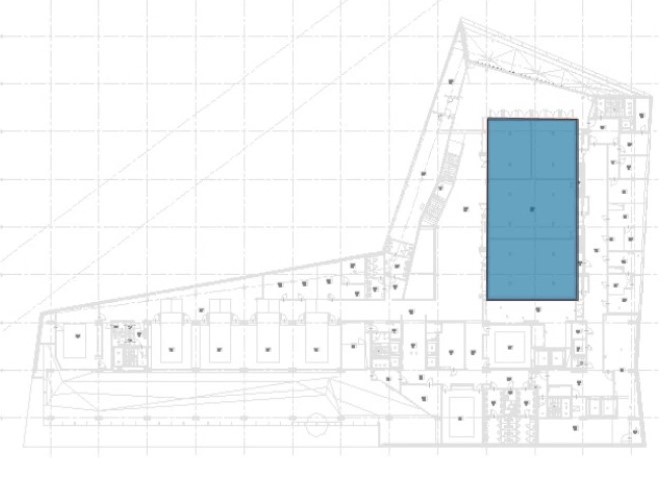 Modernizacja klimatyzacji i wentylacji kuchni bankietowej (obszar korytarz serwisowy) w Renaissance Warsaw Airport z siedzibą w Warszawie . Wmontowanie niezależnego chłodzenia/grzania oraz wymiany powietrza.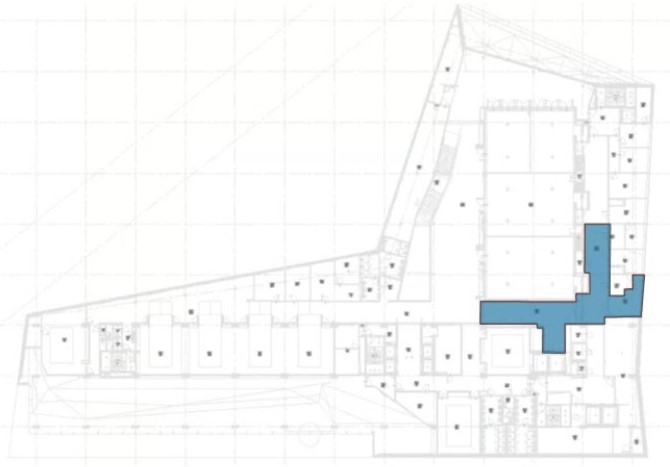 Modernizacja 3-ech pomieszczeń pralni z uwagi na zbyt wysoką wilgotność  w Renaissance Warsaw Airport z siedzibą w Warszawie. Dodatkowa wentylacja wyciągowo nawiewna do pomieszczeń ze względu na zbyt wysoka wilgotność w pomieszczeniach pralni.Modernizacja klimatyzacji i wentylacji w obrębie kuchni i Sali konferencyjnej w Golden Tulip Międzyzdroje Residence z siedzibą w Międzyzdrojach.Budynek  A:-  Modernizacja instalacji wentylacji na poziomie 0 w pomieszczeniu zmywaka – gdzie odbywa się przygotowanie naczyń do zmywania i obsługa zmywarki. Konieczne jest obniżenie temperatury w pomieszczeniu, by zapewnić komfort termiczny pracy.   Demontaż istniejącego  wentylatora kanałowego, montaż nowego wentylatora kanałowego o zwiększonej mocy. - Zakup i montaż klimatyzatora przypodłogowego w kuchni głównej, na poziomie  -1 dla zapewnienia właściwych warunków pracy kucharzy. Zakup klimatyzatora przypodłogowego dla pomieszczenia o powierzchni ok. 30 m2 i kubaturze ok. 70 m3  .Montaz klimatyatora i instalacja podłączenia – instalacja natynkowa. UWAGA – pomieszczenie o  zwiększonym zawilgoceniu – instalacja powinna odpowiadać technicznym wymaganiom dla pomieszczeń kuchennych. Budynek C: W budynku C znajduję się pomieszczenie Sali konferencyjnej, sala została wyposażona w wentylację mechaniczną. Podczas prowadzenia konferencji w upalne dni temperatura wewnątrz sali uniemożliwia prowadzenie wykładów. Należy obniżyć temperaturę w pomieszczeniu poprzez montaż klimatyzatora naściennego. Instalacja natynkowa w korycie.-  Zakup i montaż klimatyzatora DAIKIN lub równoważnego,  zapewniającego skuteczne schłodzenie Sali konferencyjnej o powierzchni ca.  100 m2 i kubaturze ok. 300 m3.   Sala jest podzielna na dwie mniejsze (jedna 55m2, druga 45 m2) , urządzenie (urządzenia) klimatyzacyjne [powinny zapewniać możliwość płynnego sterowania pilotem i skutecznego schłodzenia każdej części Sali osobno lub wspólnie obsługę całości. Zamowienie obejmuje: Zakup odpowieniego  klimatyzatora, sterowanego pilotem (firma DAIKIN lub równoważna), opcjonalnie dwa mniejsze urządzeniaMontaż klimatyzatora i jednostki zewnętrznej Doprowadzenie zasilania  - instalacja natynkowa w korycie. Ulepszenie techniczne budynku – kurtyna powietrzna budynku w Holiday Inn Express Rzeszów- Jasionka z siedzibą w Jasionce.Zakup, dostawa, demontaż, montaż, uruchomienie, szkolenie i utylizacja materiałów pozostałych demontażu.Obecnie używana kurtyna powietrzna to: kurtyna powietrzna z wymiennikiem wodnym Typ PA2515W. Producent FRICO.Zamawiający dopuszcza zamiennik, natomiast taki aby można było zamontować na istniejącej już konstrukcji. W przypadku zastosowania zamiennika, zamiennik powinien współpracować z obecnie zainstalowanym sterownikiem bądź oferent przedstawi ofertę na kompleksową wymianę urządzeniaKolorystyka standardowa producenta: Kolor przodu: biały, RAL 9016. Kolor kratki, części tylnej i końców: szary, RAL 7046. Zabawiający dopuszcza zmianę kolorystyki w odcieniu białym lub szarym.Obecny system nie jest objęty gwarancją. Tabliczka znamionowa obecnie zainstalowanej kurtyny powietrznej.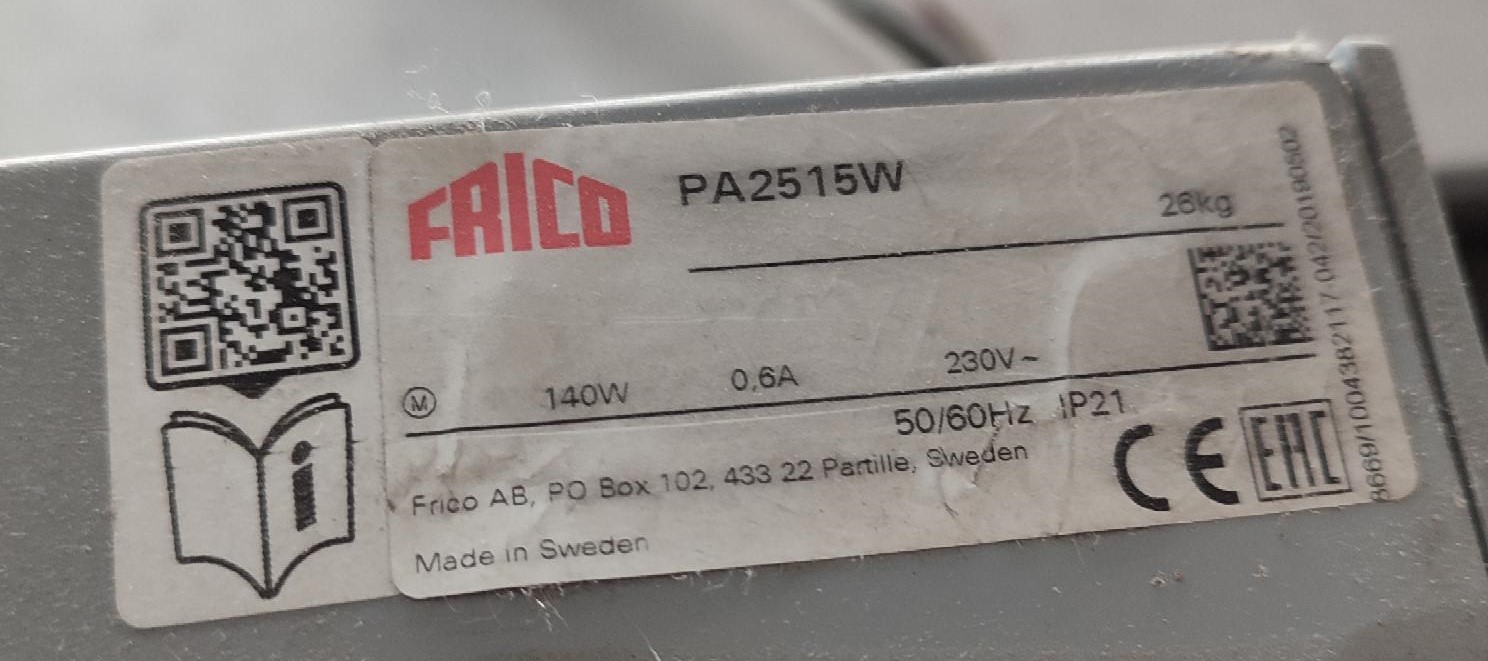 Zdjęcie poglądowe.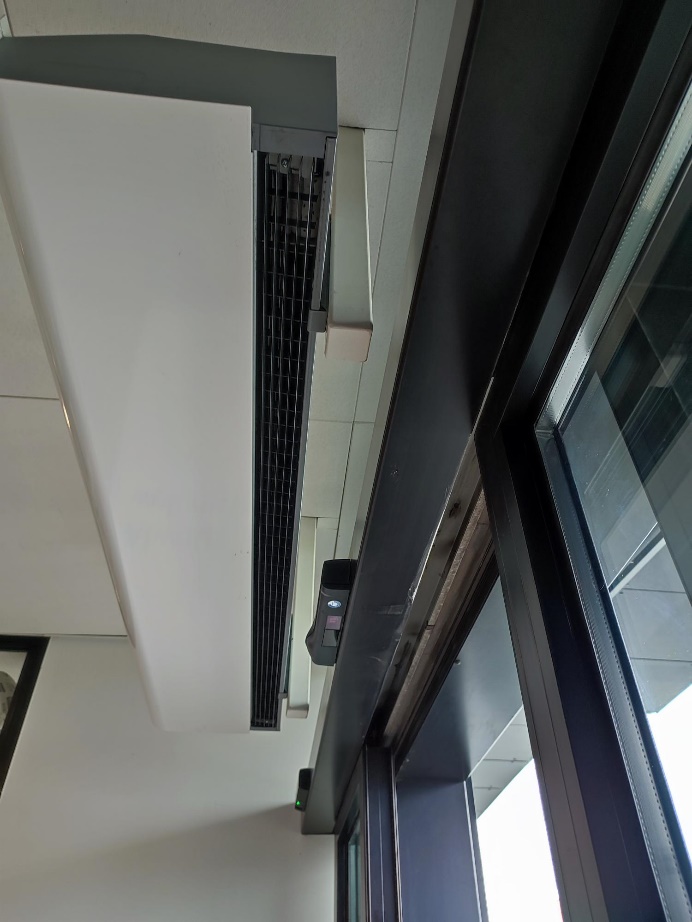 